TÝDENNÍ PLÁN28. 1. – 1. 2. 2019INFORMACE PRO RODIČE :Procvičování pro naše druháčky -   www.skolasnadhledem.cz 31. 1. VYDÁVÁNÍ VÝPISU Z VYSVĚDČENÍ – žákům 2. A a 2. B bude Výpis z vysvědčení vydán 5. vyučovací hodinu. Děti si přinesou fólii.Doučování tento týden nebude.            Krásný týden přejí J. Havlíčková a Š. Urbánková	                                              PŘEDMĚTCO SE NAUČÍMECO SI PŘIPRAVÍMEČJ| Psaní   ČteníPsaní y ý po měkkých souhláskách.Budeme je vyhledávat ve slovech a třídit. Naučíme se psát i, í po měkkých souhláskách.   ČJ – str. 62 - 64.Písanka 1. díl – opakování a procvičování správných tvarů písmen (Z, Ž, x, X - opakování číslic). Dokončení 1. dílu. 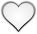 Ve škole – Čítanka – Dobrodružství veverky Zrzečky. Poznáváme veverku. Poezie i próza bude zaměřena na toto téma. Práce s knihou i dětskými časopisy.Teta to plete – II. B.   Doma - každý den čteme vlastní vybranou knihu. Chválíme kamarády, kteří již přečetli svoji knihu, někteří již přečetli i více knih. penál (plně vybavený, pero, alespoň dvě ořezané tužky, všechny barvy pastelek)fix  na bílou tabuli MMA – 2. díl – počítáme do 100. Učíme se orientovat v mapce. Řešíme slovní úlohy. Ma - str. 32 - 34. Trénujeme násobení 4. Opakujeme násobení 2 a 3.  ČaJS(ČaJS-Člověk a jeho svět)Tematický celek „Zdraví“ – pokračujeme v poznávání člověka a jeho zdravého vývoje. Skupinová práce – Nemoc, úraz.VV + PČ(ČaSP)Pololetní prázdniny.DOMÁCÍÚKOLY  si zapíšeme do úkolníku, můžeme použít úkolník z 1. třídy (prosíme o každodenní kontrolu úkolníčku)